नेपाल सरकार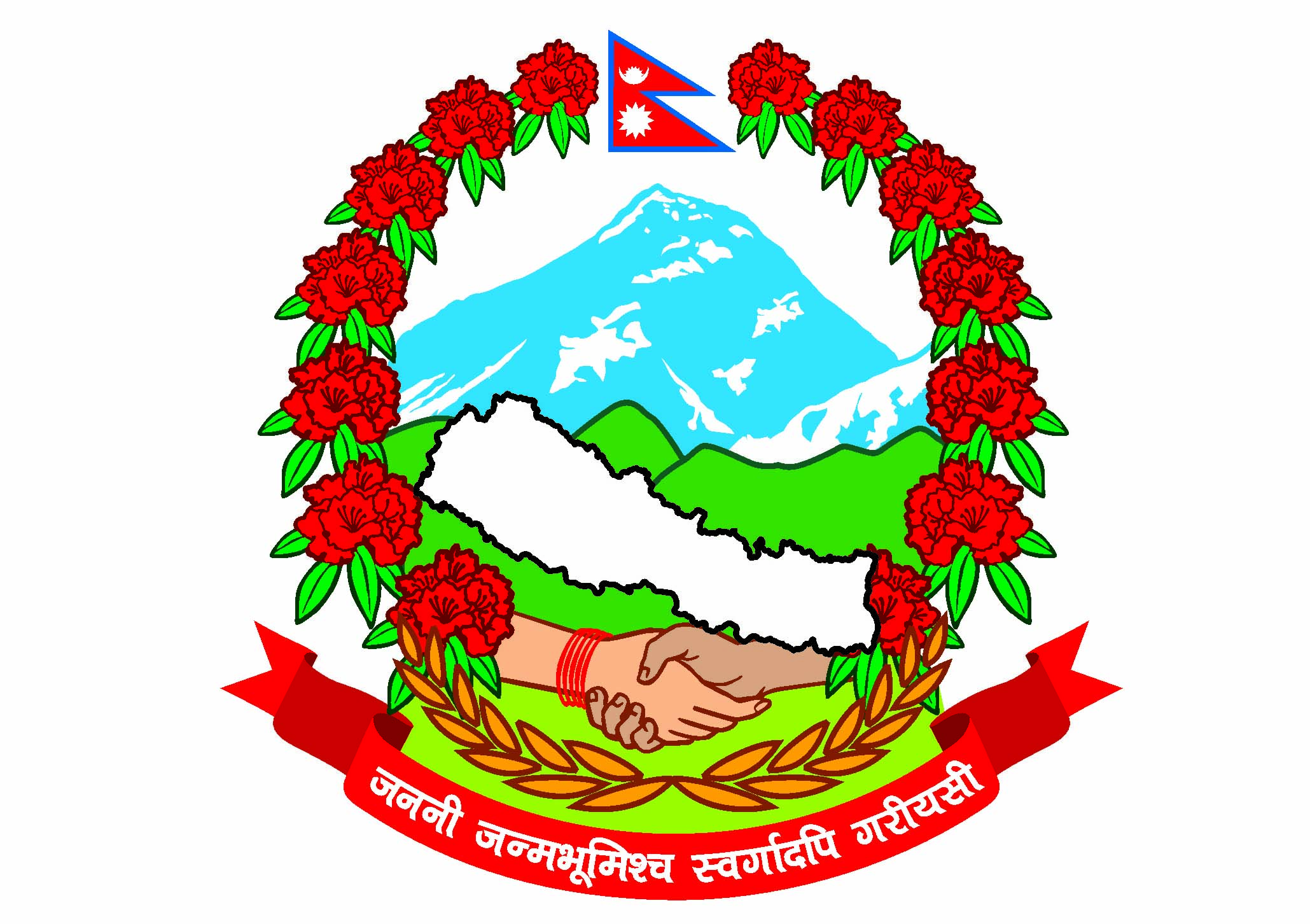 प्रधानमन्त्री तथा मन्त्रिपरिषद्को कार्यालयराजस्व अनुसन्धान विभाग हरिहरभवन, पुल्चोक, ललितपुरमितिः 2077-03-2४प्रेस विज्ञप्‍तीभन्सार चोरी पैठारी र झुट्ठा तथा नक्‍कली मूल्य अभिवृद्धि कर विजक प्रयोग गरी राजस्व चुहावट गरेको अभियोगमा तपसिलमा उल्लेखित फर्म तथा व्यक्तिहरु उपर रु. 77 करोड 4 लाख १३ हजार २२० विगो कायम गरी उक्त प्रतिवादीहरुबाट विगो असुल उपर गरी गराई जरिवाना एवं कैद सजाय समेतको माग दावी लिई उच्च अदालत पाटनमा मुद्दा दायर गरिएको छ ।1.	झुट्टा तथा नक्कली मूल्य अभिवृद्धि कर बीजक प्रयोग गरी राजस्व छलि गर्ने न्यू कोइराला ब्रदर्स इन्टरप्राईजेज (स्था.ले. नं.६००५८९१७८) ले राजस्व चुहावट गरेको अभियोगमा रु.1,70,19,855।00 (अक्षरेपि एक करोड सत्तरी लाख उन्नाइस हजार आठ सय पचपन्न रुपैयाँ मात्र) विगो कायम गरी उक्त विगो असूल उपर गरी गराई जरिवाना र कैद समेतको माग दावी लिई मिति 2077/03/24 मा उच्च अदालत पाटनमा मुद्दा दायर गरिएको।न्यू कोइराला ब्रदर्स इन्टरप्राईजेज (स्था.ले. नं.६००५८९१७८) ले वास्तविक मालवस्तु तथा सेवा खरिद नगरी झुट्टा तथा नकक्ली मूल्य अभिवृद्धि कर बीजक मात्र लिई सोही अनुसार आयकर तर्फ खरिद खर्च कट्टी लिई मूनाफा घटाएको र मूल्य अभिवृद्धि कर तर्फ TAX CREDIT (खरिदमा तिरेको भनी बिक्रीमा उठाएको करमा घटाई मिलान गर्न दावी गरेको रकम)  लिई कानुन बमोजिम नेपाल सरकारलाई तिर्नु बुझाउनुपर्ने मूल्य अभिवृद्धि कर र आयकर छली राजस्व चुहावट गरेको पाइएकोले राजस्व चुहावट (अनुसन्धान तथा नियन्त्रण) ऐन २०५२ को दफा ३ ले निषेधित ऐ. ऐनको दफा ४ को (क),  (ख) र (छ) तथा राजस्व चुहावट (अनुसन्धान तथा नियन्त्रण) (पहिलो संशोधन, 2076) ऐन, २०52 को दफा ४ को (क), (च) र (झ) को कसुर गरेको पुष्टि भएकोले मूल्य अभिबृद्धि कर तर्फ रु‍. 51,02,03८।00- (अक्षरेपि एकाउन्न लाख दुई हजार अठतीस रुपैयाँ मात्र।) र आयकर तर्फ रु.1,19,17,818।00 (अक्षरेपि  एक करोड उन्नाइस लाख सत्र हजार आठ सय अठार रुपैयाँ मात्र) समेत गरी कूल रकम रु.1,70,19,855।00 (अक्षरेपि एक करोड सत्तरी लाख उन्नाइस हजार आठ सय पचपन्न रुपैयाँ मात्र) राजस्व चुहावट गरेको पुष्टि हुन आएको हुँदा उक्त छली भएको रकमलाई राजस्व चुहावट (अनुसन्धान तथा नियन्त्रण) ऐन २०५२ (पहिलो संशोधन 2076 समेत) को दफा २(छ१) बमोजिम विगो कायम गरी उक्त विगो रकम प्रतिवादीबाट असूल गरी राजश्व चुहावट (अनुसन्धान तथा नियन्त्रण) ऐन, २०५२ को दफा २३(१) र २३(३) तथा राजश्व चुहावट (अनुसन्धान तथा नियन्त्रण) (पहिलो संसोधन 2076) ऐन, २०52 को दफा २३(१) को खण्ड (ख) तथा ऐ. २३(४) बमोजिम प्रतिवादीलाई जरिवाना एवं कैद सजाय समेत हुन मागदावी लिई मिति 2077/03/24 गते उच्च अदालत पाटनमा मुद्दा दायर गरिएको छ।2.  काठमाण्डौं जिल्ला काठमाडौं महानगरपालिका महाबौद्धमा ठेगाना राखी कारोवार गर्ने समर ट्रेडर्स (स्था.ले. नं.६०५०२८८३६)  ले राजस्व चुहावट गरेको अभियोगमा ४ करोड ५८ लाख २ हजार २ सय उनान्चालीस रुपैयाँ विगो असुल उपर गरी जरिवाना एवं कैद सजायको माग दावी लिई उच्च सरकारी वकिलको कार्यालय ललितपुरमा मिति 207७-03-२३ मा मुद्दा दर्ता गरिएको।समर ट्रेडर्स (स्था.ले. नं. ६०५०२८८३६) n] cfoft u/]sf dfnj:t'x?sf] ;j} ljqmL gb]खाएको, sltko dfnj:t'sf] आयात भन्दा ljqmL बढी b]lvएको, t/ cfoft u/]sf] gb]lvएको -rf]/L k}&f/L u/L cfoft भएको_, ;Ssn k|!fkg kq k]z ug{ g;केको, btf{ / sf/f]jf/ ug]{ JolQm km/s फरक भएको, फर्म दर्ता भएको ठेगानामा फर्म नराखी भन्सार नाकाबाटै कारोवार गरी राजस्व चुहावट (अनुसन्धान तथा नियन्त्रण) ऐन, २०५२ को दफा ३ ले निषेधित एवं सोही ऐनको दफा ४ को खण्ड (क), (ख) र (छ) बमोजिम कसुर गरी सोही ऐनको २(छ१)बमोजिम मु.अ.कर तर्फ रु. ७४,७०,३५८/-,आयकर तर्फ रु.९६,७५,३१८/- भन्सार चोरी पैठरी गरी बिक्रि गरेको भन्सार तर्फ विगो रु.२,८६,५६,५६३/- गरी कूल विगो रु.4,58,02,239। -cIf/]kLM rf/ s/f]* c&fpGg nfv b'O{ xhf/ b'O{ ;o pनान्चाnL; dfq_ राजस्व चुहावट गरेको वारदात स्थापित हुन आएकोले समर ट्रेडर्स (स्थायी लेखा नं.६०५०२८८३६) का प्रोप्राईटर गौतम सरार्फ तथा फर्मको कारोवार एंव बैक खाता संचालन गर्ने राधाकृण्ण प्रसाद तुराहालाई ljuf] /sd जरिवाना / Aofh समेत c;'n pk/ u/L ऐ. ऐनको दफा २३(१) / ३ एंव राजस्व चुहावट (अनुसन्धान तथा नियन्त्रण) (पहिलो संशोधन, २०७६) ऐन, २०52 को दफा २३(१) ख र २३(४) बमोजिम xb};Dd कैद एवं सजाय हुन माग दावी लिई मिति 207७-03-२३ गते उच्च अदालत पाटन, ललितपुरमा मुद्दा दर्ता गरिएको ।3.	विदेशबाट मोवाइल लगायतका इलेक्ट्रोनिक्स सामानहरु चोरी पैठारी गरी राजस्व चुहावट गरेको कसूरमा काठमाडौं जिल्ला, काठमाडौं म.न.पा. वडा नं. 15 स्थायी ठेगाना भई हाल टोखा न.पा. ग्राण्डी अपार्टमेन्टमा बस्ने मयूर मालाकार समेत 2 जना उपर रु. 43,18,95,431।00 बिगो कायम गरी बिगो असुल उपर गरी गराई जरिवाना र कैद सजायको मागदावी लिई उच्च अदालत, पाटन, ललितपुरमा मिति २०७६/03/23 मा मुद्दा दायर गरिएको। प्रतिवादी मयुर मालाकारले आ.व. 2066/67 देखि नै भन्सार चोरी पैठारी गरी अवैधानिक कारोवार गरेको, प्रतिवादीको व्यक्तिगत बैंक खाताबाट ठूलो परिमाणमा कारोवार भएको देखिएको, प्रतिवादीहरुले आपसी मिलेमतोमा राजस्व छली गर्ने मनसायले प्रचलित भन्सार, मू.अ.कर तथा आयकर कानुनको उलङ्घन गरी राजस्व चुहावट (अनुसन्धान तथा नियन्त्रण) ऐन, 2052 (संशोधन समेत) को दफा ३ ले निषेधित एवं सोही ऐनको दफा ४ (क), (ख), (छ) र (झ) को कसूरजन्य कार्य गरी राजस्व चुहावट गरेकोले मुख्य कारोवारी मयुर मालाकारले र निजको कर्मचारी प्रतिवादी निकेश शाक्यको समेत सहयोगमा रु. 43,18,95,431।00 (अक्षरेपी त्रिचालिस करोड अठार लाख पन्चानब्बे हजार चार सय एकतिस मात्र) राजस्व चुहावटको कसूर गरेको वारदात पुष्टि हुन आएकोले प्रतिवादी मयुर मालाकार समेतलाई रु.43,18,95,431।00 (अक्षरेपी त्रिचालिस करोड अठार लाख पन्चानब्बे हजार चार सय एकतिस मात्र) राजस्व चुहावट (अनुसन्धान तथा नियन्त्रण) ऐन, 2052 (संशोधन समेत) को दफा २(छ१) बमोजिम बिगो कायम गरी प्रतिवादी मयुर मालाकार समेतलाई राजस्व चुहावट (अनुसन्धान तथा नियन्त्रण) ऐन, 2052 (संशोधन समेत) को दफा २3(१) बमोजिम बिगो असुल उपर गरी जरिवाना र हदैसम्मको कैद सजाय मागदावी लिई मिति 2077/03/23 मा उच्च अदालत, पाटन, ललितपुरमा मुद्दा दायर गरिएको छ ।4.	झुट्टा तथा नक्कली मू.अ.कर विजक प्रयोग गरी राजस्व छलि गर्ने काठमाडौ महानगरपालिका वडा नं. 4 ठेगाना भएको जिमी ग्रुप प्रा.लि. (स्थायी लेखा नं. ६०३५७१०४८) ले राजस्व चुहावट गरेको अभियोगमा रु. 18 करोड 33 लाख विगो असुल उपर गरी जरिवादा एवं कैद सजाय हुन मागदावी लिई मिति 207७-03-21 गते उच्च अदालत पाटनमा मुद्दा दर्ता गरिएको ।जिमी ग्रुप प्रा.लि. (स्थायी लेखा नं.६०३५७१०४८) ले वस्तु तथा सेवा खरिद नै नगरी झुठ्ठा तथा नक्कली मु.अ. कर विजक मात्र खरिद गरी मूल्य अभिवृद्धि कर र आयकर समेतको राजस्व चुहावटको कसूरमा संलग्नता रहेको देखिएको । प्रतिवादीले राजस्व चुहावट (अनुसन्धान तथा नियन्त्रण) ऐन २०५२ को दफा ३ ले निषेधित ऐ. ऐनको दफा ४ को (क),  (ख) र (छ) तथा राजस्व चुहावट (अनुसन्धान तथा नियन्त्रण) (पहिलो संशोधन २०७६) ऐन २०५२ को दफा ४ को (क), (च) र (झ) को कसूर गरी जिमी ग्रुप प्रा.लि. (स्थायी लेखा नं.६०३५७१०४८) ले मु.अ.कर तर्फ रु. 5,97,99,825/-, आयकर तर्फ रु.10,79,19,115/- र लाभांस कर तर्फ रु.1,56,03,856/- राजस्व चुहावट गरेकोले राजस्व चुहावट (अनुसन्धान तथा नियन्त्रण) ऐन, 2052 को दफा २(छ१) बमोजिम जम्मा विगो रु.१8,33,22,796।- (अक्षरेपि अठार करोड तेत्तीस लाख बाइस हजार सात सय छयानब्बे रुपैयाँ मात्र) कायम गरी जिमी ग्रुप प्रा.लि. (स्थायी लेखा नं.६०३५७१०४८) लाई उल्लिखित कसुर अपराधमा राजस्व चुहावट (अनुसन्धान तथा नियन्त्रण) ऐन, 2052 को दफा २३ को उपदफा (१) र (३) तथा सोही ऐन (पहिलो संशोधन -2076) को दफा २३(१) को खण्ड (घ) र २३ (४) वमोजिम विगो रकम रु. १8,33,22,796।- असुल उपर गरी विगोको दोब्बर जरिवाना र कैद सजाय हुन माग दावी लिई मिति 207७-03-२1 गते उच्च अदालत पाटन ललितपुरमा मुद्दा दर्ता गरिएको ।5.	झुट्टा तथा नक्कली मू.अ.कर विजक प्रयोग गरी राजस्व छलि गर्ने ललितपुर महानगरपालीका वडा नं. ३ स्थित न्यू क्रियसन इम्पेक्स प्रा.लि. (स्था.ले.नं. ६००४२३९७३) तथा बंगलामुखी ट्रेड एण्ड सप्लाई (स्थायी लेखा नं.३०२०७९८०७) र काठमाडौं महानगरपालिका वडा नं. २८  स्थित बि.एस.ट्रेड इन्टरनेशनल (स्थायी लेखा नं. (३०२६७१६३४) ले राजस्व चुहावट गरेको अभियोगमा 9 करोड 23 लाख विगो असुल उपर गरी जरिवाना एवं कैद सजाय समेत हुन मागदावी लिई मिति 207७-03-२1 गते उच्च अदालत पाटनमा मुद्दा दर्ता गरिएको ।न्यू क्रियसन इम्पेक्स प्रा.लि. (स्था.ले.नं. ६००४२३९७३), बंगलामुखी ट्रेड एण्ड सप्लाई (स्थायी लेखा नं. (३०२०७९८०७) र बि.एस.ट्रेड इन्टरनेशनल (स्थायी लेखा नं. (३०२६७१६३४) ले वस्तु तथा सेवा खरिद नै नगरी झुठ्ठा तथा नक्कली मु.अ. कर विजक मात्र खरिद गरी मूल्य अभिवृद्धि कर र आयकर समेतको राजस्व चुहावटको कसूरमा संलग्नता रहेको देखिएको । प्रतिवादीले राजस्व चुहावट (अनुसन्धान तथा नियन्त्रण) ऐन, २०५२ को दफा ३ ले निषेधित एवं सोही ऐनको दफा ४ को खण्ड (क), (ख), र (छ) बमोजिम कसुर गरी न्यू क्रियसन इम्पेक्स प्रा.लि. (स्था.ले. नं.६००४२३९७३) n] मू.अ.कर तर्फ रु.93,70,583।57 र आयकर तर्फ रु. 1,63,74,394।51 र लाभांश कर तर्फ रु.53,73,098।12, बंगलामुखी ट्रेड एण्ड सप्लाई (स्था.ले.नं.३०२०७९८०७) ले मु.अ.कर तर्फ रु.1,47,37,536।94 र आयकर तर्फ रु.3,52,52,353।62 र बि.एस.ट्रेड इन्टरनेशनल (स्था.ले. नं.३०२६७१६३४) मु.अ.कर तर्फ रु.16,85,770।99 र आयकर तर्फ रु.44,35,041।42 र भन्सार चोरी पैठारीको रु.51,44,120।00 राजस्व चुहावट गरेकोले राजस्व चुहावट (अनुसन्धान तथा नियन्त्रण) ऐन, 2052 को दफा २(छ१) बमोजिम जम्मा विगो रु.9,23,72,899।18 (अक्षेरुपी नौं करोड तेईस लाख वहत्तर हजार आठ सय उनान्सय रुपैयाँ पैसा अठार मात्र) कायम गरी राजस्व चुहावट गरेको वारदात स्थापित हुन आएकोले न्यू क्रियसन इम्पेक्स प्रा.लि., बंगलामुखी ट्रेड एण्ड सप्लाई र बि.एस.ट्रेड इन्टरनेशनललाई उल्लिखित कसुर अपराधमा राजस्व चुहावट (अनुसन्धान तथा नियन्त्रण) ऐन, 2052 को दफा २३ को उपदफा (१) र (३) तथा सोही ऐन (पहिलो संशोधन -2076) को दफा २३(१) को खण्ड (घ) र २३ (४) वमोजिम विगो रकम रु.9,23,72,899।18 (अक्षेरुपी नौं करोड तेईस लाख वहत्तर हजार आठ सय उनान्सय रुपैयाँ पैसा अठार मात्र)  असुल उपर गरी जरिवाना र कैद सजाय समेत हुन माग दावी लिई मिति 207७-03-२1 गते उच्च अदालत पाटन ललितपुरमा मुद्दा दर्ता गरिएको ।सूचना अधिकारीराजस्व अनुसन्धान विभाग